Des objets qui ont des moitiés correspondantes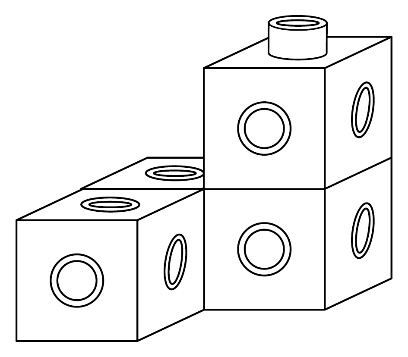 Pas symétrique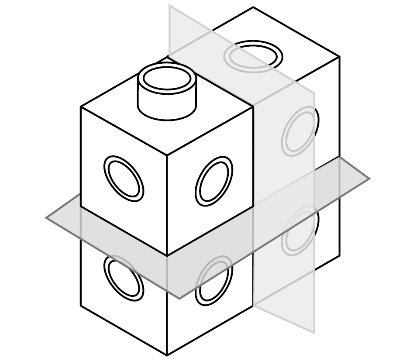 Symétrique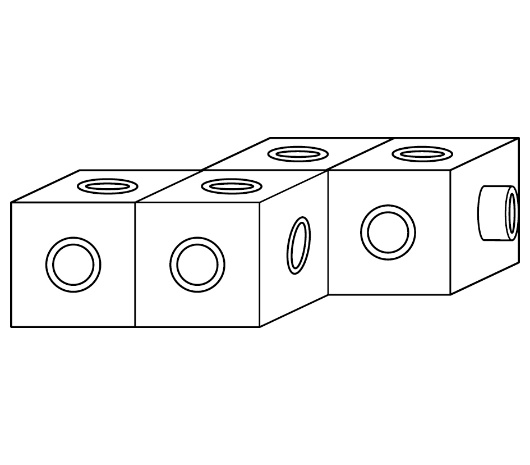 Pas symétrique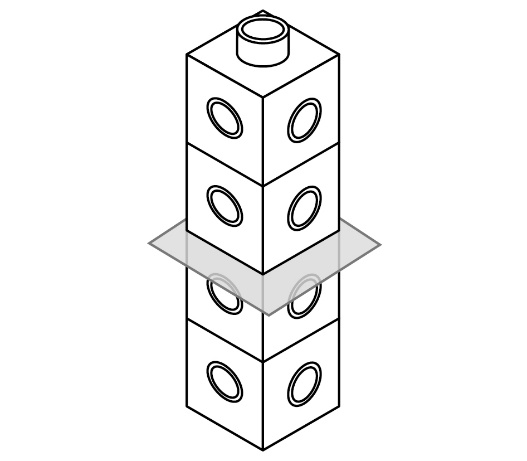 Symétrique